Контрольно-измерительные матеиалыЗачётный тест  по музыке  1 класс1 четвертьПослушайте  песню  Г. Струве  «Мы  теперь  ученики».  Выберите   изображение,  характеризующее  настроение  музыки.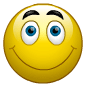 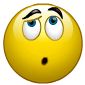 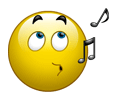                                                             1.                                                      2.                                                        3.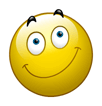 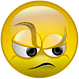 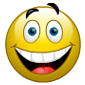                                                            4.                                                        5.                                                         6.  Определите  музыкальные  жанры   (танец, марш и песня).   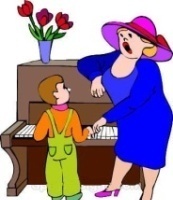 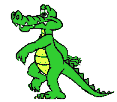 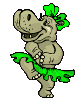 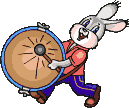 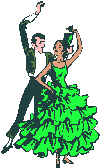                             1.                             2.                                     3.                              4.                                   5.       Вы  уже  знакомы    с   нотной  грамотой.   Назовите    музыкальные     знаки.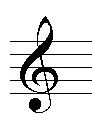 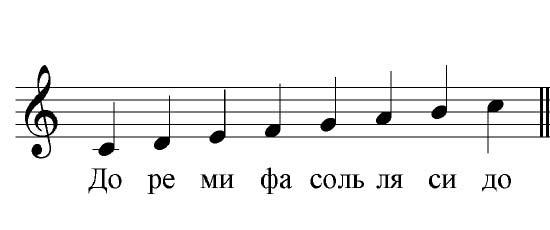                              1.                                                                2.                                                                Назовите  ноты  изображенные  на  нотных   линеечках.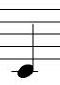 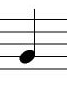 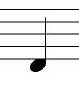 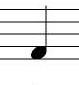 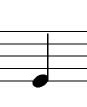 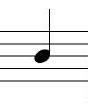                              1.                      2.                           3.                         4.                          5.                          6.          5. На  каких  рисунках  изображены  хор  и  солист?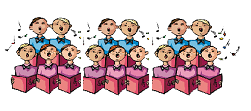 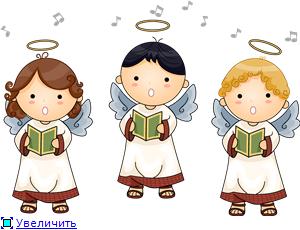 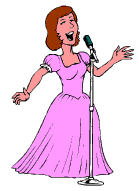 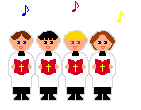                                 1.                                                        2.                                           3.                                  4.6.   Кто  из  этих  людей  имеет  самое  прямое  отношение  к  музыке? Назовите  профессию  музыканта.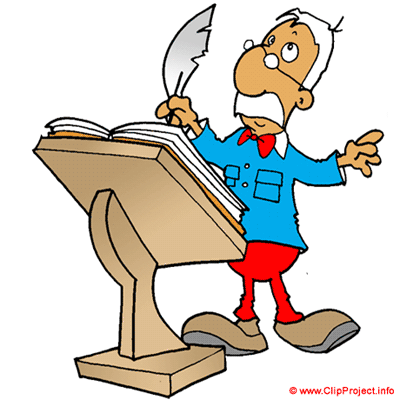 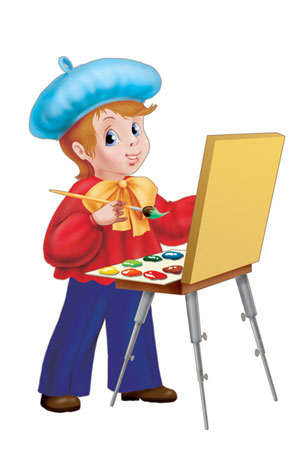 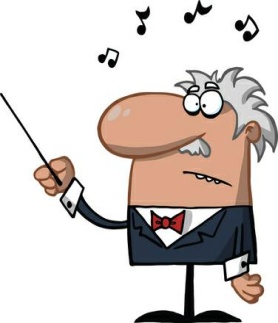 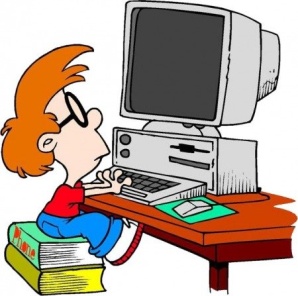                   7. Кто  из  изображенных  исполнителей  играет  на  рояле   и  скрипке?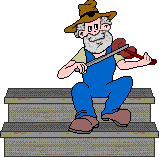 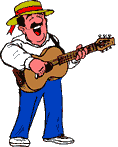 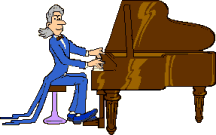 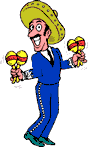                                             1.                                2.                              3.                                 4.                  8.   Кто  из  этих  персонажей   является  главным  героем  балета  П.И.  Чайковского?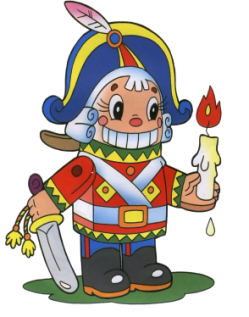 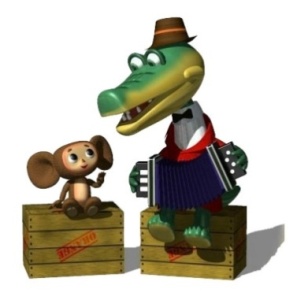 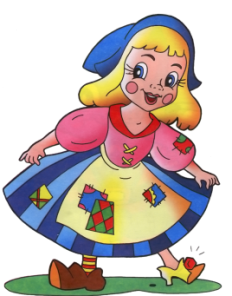 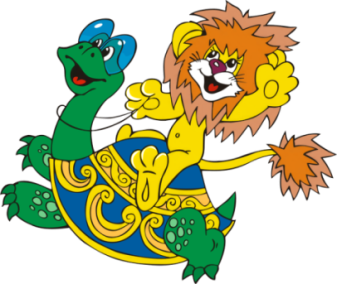       1.                                             2.                                       3.                                        4.2 четвертьТема раздела: « Музыка вокруг нас»1.Найдите лишнее:Три «кита» в музыке – это…а) Песняб) Танецв) Вальсг) Марш2.Выберите верное утверждение:а) Композитор – это тот, кто сочиняет музыку.б) Композитор – это тот, кто играет и поет музыку.в) Композитор – это тот, кто внимательно слушает и понимает музыку.3. Выберите верное утверждение:а) Исполнитель – это тот, кто сочиняет музыку.б) Исполнитель – это тот, кто играет и поет музыку.в) Исполнитель – это тот, кто внимательно слушает и понимает музыку.4.Найдите лишнее:Народные инструменты – это…а) флейтаб) гуслив) дудка5.Симфонические инструменты – это…а) флейтаб) гуслив) арфа6.Найдите лишнее:Народные праздники – это…а) Новый годб) Рождествов) 1 сентября3 четвертьТема раздела: « Музыка и ты» 1. Приведи в соответствие (соедини стрелками):     Какие средства в своей работе использует:1) Поэт                                а) краски2) Художник                       б) звуки3) Композитор                    в) слова2.Если бы ты был композитором, какими звуками  ты нарисовал  бы картину утра:      а) светлыми      б) нежными      в)  сумрачнымиНайди лишнее:Образ защитника Отечества воспевается в таких произведениях – это…а) «О маме»б) «Богатырская симфония»в) песня «Солдатушки, бравы ребятушки»4.Найди лишнее: (подчеркни)Духовые народные инструменты – это…а) Волынкаб) Рожокв) Дудкаг) Скрипка5.Назовите композитора песни «Болтунья»:а) Д.Б. Кабалевскийб) С.С. Прокофьев6.Какие персонажи исполняют песенную, танцевальную и маршевую музыку?а) Золотые рыбки из балета «Конек Горбунок»                                          1) маршб) Колыбельная мамы Козы из оперы «Волк и семеро козлят»                2) танецв) финальная сцена Семеро козлят из оперы «Волк и семеро козлят»     3) песня четверть1.Назовите музыкальный символ России:а) Герб Россииб) Флаг Россиив) Гимн России2.Назовите авторов-создателей Гимна России:а) П.Чайковскийб) А.Александров в) С.Михалков3. Найдите лишнее:3.Три «кита» в музыке – это…а) Песняб) Танецв) Вальсг) Марш4.Приведите в соответствие:1) «Марш деревянных солдатиков» а) С. Прокофьев2) «Шествие кузнечиков» б) П. Чайковский5.Определите жанр произведений П.Чайковского:1) «Нянина сказка» а) Марш2) «Похороны куклы» б) Песня3) «Вальс» в) Танец